ОТКРЫТЫЙ  УРОКТема:   «Моя Родина - Казахстан»Педагог: Косбаева С.Дж.   Предмет: русский язык для 4 класса.г. АстанаТема урока:      « Моя    Родина  –  Казахстан»Цель урока: Воспитывать патриотические чувства – любовь к Родине,  к  семье, к людям, живущим в Казахстане.Планируемые результаты:Понимание устных речевых высказываний (участие в диалогах) на основе знакомых  слов;Понимание  слов – описаний предметов, изображенных  на картинках;Подборка  соответствующих  иллюстраций  и  ответов на вопросы.Задачи: Расширить представление о понятиях Родина, кругозор детей о Республике  Казахстан; Познакомить детей с достопримечательностями Казахстана, с         богатейшими запасами его недр;  Развивать связную речь, умение дополнять ответ  товарища.Оборудование:  экран, проектор, видео-ролик «Мой Казахстан», картинки.Биллингвальный  компонент: Отан, табиғат, отбасы, туған жер, ана, өлке,                                                            Халық, мемлекеттік  рәміздер, Елтаңба,Ту,                                                     Әнұран.Психологический настройХод урока:Вступительное  слово  учителя:Здравствуйте, мои  маленькие  -  Казахстанцы!Как  вы  думаете,  почему я вас так назвала?  (потому что мы живем в Республике  -  Казахстан.)-     Мы живем  в большой  прекрасной стране, в Республике Казахстан.Казахстан -  является  нашей  Родиной.Тема  нашего  урока – « Моя  Родина – Казахстан» – (слайд №1)  А что такое Родина? (Отан).  -    Когда мы говорим – Родина , что мы подразумеваем,какие у нас        ассоциации?Ответы детей и вариант  учителя:Родина – это природа (табиғат)Родина – это мама (ана)Родина – это народ (халық)Родина – это наш край (өлке)Родина – это друзья (достар)Это наша столица – город  -  Астана  Ребята, а как эти слова переводятся на наш родной казахский язык?Ответы детей: Отан – менің отбасымОтан –анамОтан – табиғатОтан-менің өлкемОтан – халқым, достарымОтан – туған жерімОтан – ол астанам  АстанаСоставляем   кластер – (слайд № 2) 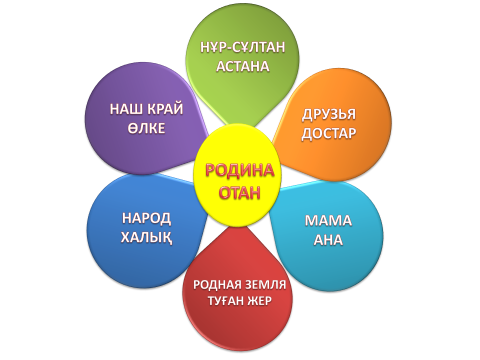 Учитель: (слайд № 3)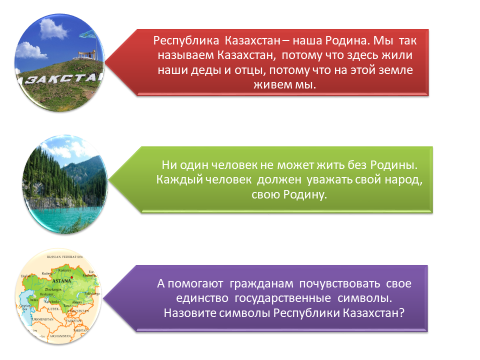 Республика  Казахстан – наша Родина. Мы  так называем Казахстан,  потому что здесь жили наши деды и отцы, потому что на этой земле живем мы. Ни один человек не может жить без Родины. Каждый человек  должен  уважать свой народ, свою Родину. А помогают  гражданам  почувствовать  свое единство  государственные  символы. Назовите символы Республики Казахстан?Дети: (слайд № 4) -   флаг, герб, гимн. 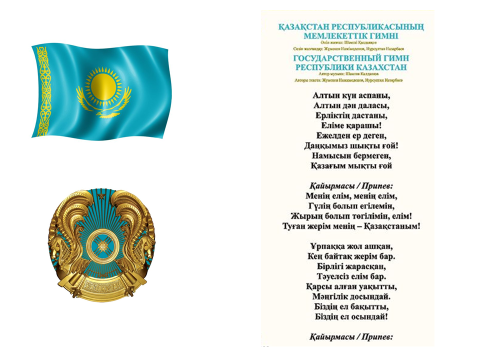 Игра  «Угадай-ка» (найди соответствие)(слайд №5 – карта  Казахстана)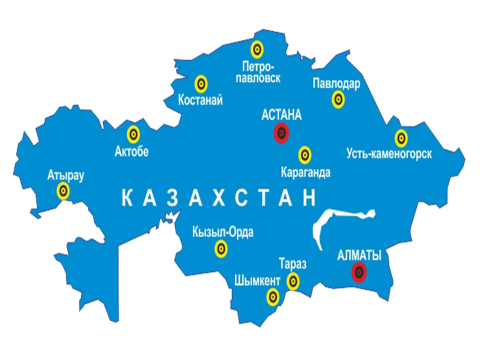     Наша  страна  очень большая , в ней есть- горы, степи, реки, озера и моря.  Представители более 130 национальностей живут в мире и согласии. На территории нашей  Республики  много  сел и областей, где выращивают хлеб, разводят животных, добывают полезные ископаемые. Также у нас 17 крупных городов, какие из них вы  знаете ? Например: (ответы детей: Алматы, Атырау и т.д.)Учитель:  В  каком городе мы живем?Дети: АстанаУчитель: Чем богаты  эти города? Это мы узнаем,  сыграв  в игру «Угадай-ка!»  Назовите что нарисовано  на этих картинках и с каким городом это связано? (Слайд № 6):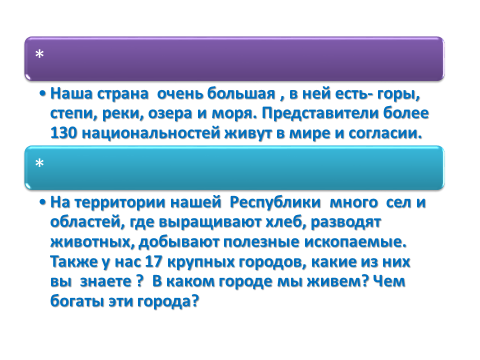                        Яблоки –Алматы                        Уголь – Караганда                        Рис –Кызылорда                        Хлопок – Шымкент                        Нефть – АтырауФизкультминутка:   Вы, наверное  устали. Я предлагаю вам немного отдохнуть.    ( Слайд № 7):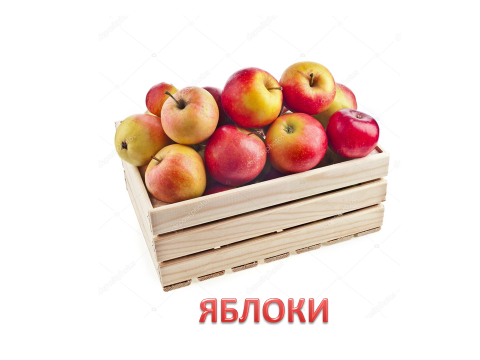                   ФизкультминуткаНаша Родина – КазахстанВ нашей стране горы – высокие,Реки – глубокие,  Степи – широкие,Леса – большие,А мы – ребята  вот  такие!А сейчас, ребята, подводя итог  нашего  урока   давайте внимательно  посмотрим видеофильм, после просмотра я вам  дам задание - обратите внимание на экран (показ видео-ролика «Мой  Казахстан»).Ну вот Вы посмотрели  видеофильм, все то, что узнали и увидели на экране ,сейчас попробуйте отразить в своих работах. Каждая группа, используя картинки,  которые лежат перед вами, создает свои проект. Нужно назвать свой проект и уметь его защитить1 группе -  показать красоту родного края;2 группе – показать  красоту  нашей  столицы;3 группе – показать  как  дружно  мы  живнм с представителями других национальностей. Какие у вас красивые проекты. Вы будущее нашей страны.Заключение: Учитель: (слайд № 8): 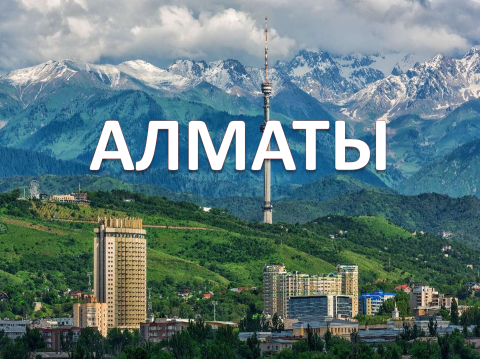 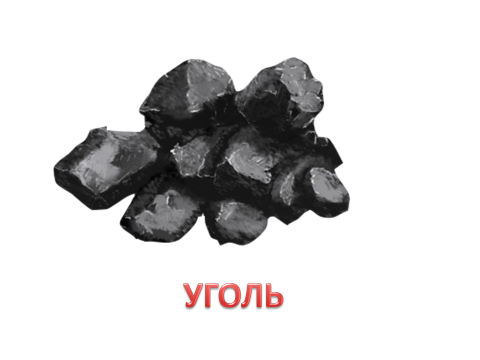 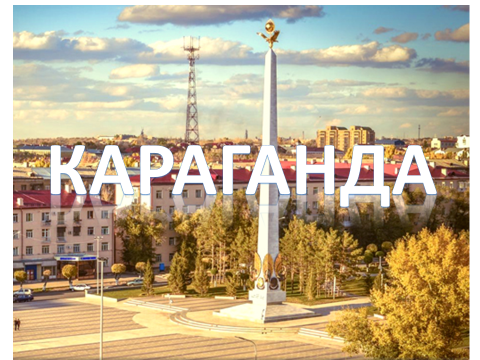 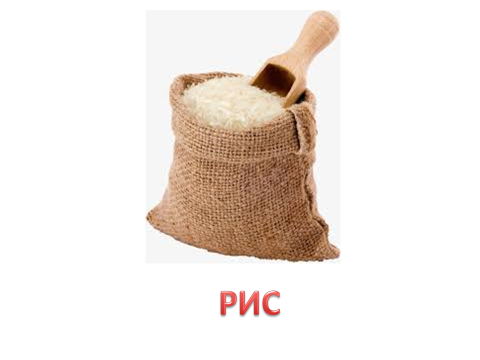 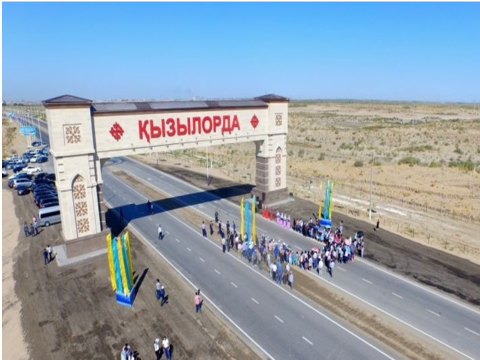 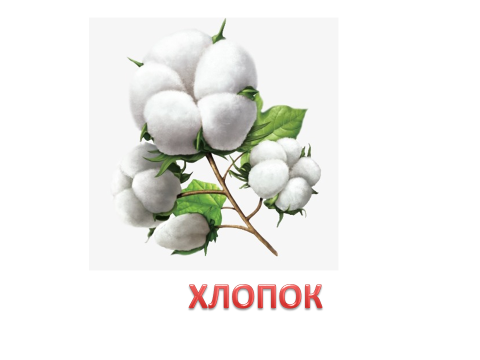 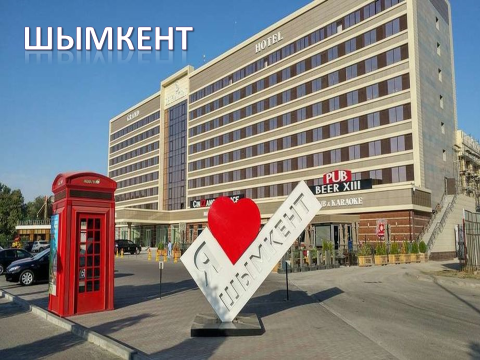 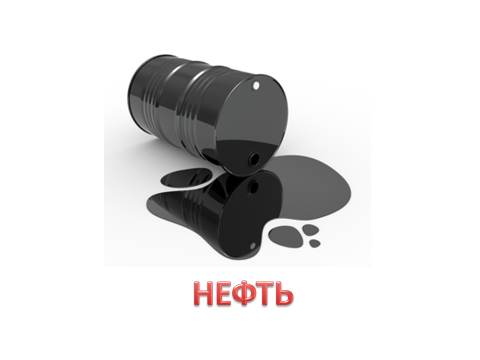 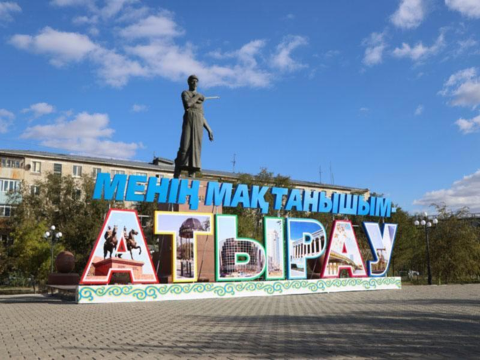 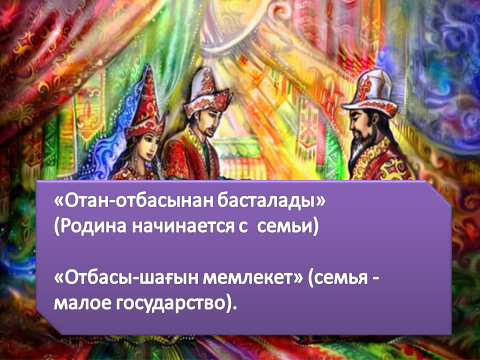 Есть хорошие казахские пословицы: «Отан-отбасынан басталады» (Родина начинается с  семьи) «Отбасы-шағын мемлекет» (Семья - малое государство). А семья это дом, в котором мы живем, родители, которых мы любим. Итак, давайте мы пожелаем нашей стране мира,благополучия и процветания.Вы все сегодня очень хорошо отвечали на мои вопросы.Домашнее задание: по книге стр. 31 упр.3